                  АДМИНИСТРАЦИЯ КАРГАСОКСКОГО РАЙОНА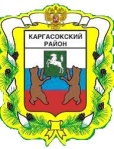 РАЙОННАЯ МЕЖВЕДОМСТВЕННАЯ КОМИССИЯ ПО ПРЕДУПРЕЖДЕНИЮ И ЛИКВИДАЦИИ ЧРЕЗВЫЧАЙНЫХ СИТУАЦИЙ И ОБЕСПЕЧЕНИЮ ПОЖАРНОЙ БЕЗОПАСНОСТИ__________________________________________________________________ПРОТОКОЛ  заседания комиссии по предупреждению и ликвидации чрезвычайных ситуаций и обеспечению пожарной безопасности Администрации Каргасокского района 22.04.2020      12.00   ул. Пушкина, д. 31, с. Каргасок, актовый зал                         № 6              ПРЕДСЕДАТЕЛЬСТВУЮЩИЙ НА ЗАСЕДАНИИ                       Ащеулов Андрей Петрович - Глава Каргасокского района - председатель комиссии                         ПРИНИМАЮТ УЧАСТИЕ В РАБОТЕ ЗАСЕДАНИЯ:                                                             Члены КЧС Повестка:Об установлении особого противопожарного режима на территории                                                                   муниципального образования «Каргасокский район».                                                                    СЛУШАЛИ: Ащеулова А.П. – Глава Каргасокско района, председатель КЧС и ПБ района - в связис повышением пожарной опасности на территории Каргасокского района принято постановление от 21.04.2020 № 87 «Об установлении особого противопожарного режима на территории Каргасокского района»            РЕШИЛИ:Принять к сведению информацию Ащеулова А.П.Утвердить   реестр   патрульных   групп   на  территории  Каргасокского  района                                  (приложение № 1);Утвердить  реестр патрульно - маневренных групп на территории Каргасокского                   района (приложение № 2);Утвердить   реестр   маневренных  групп  на  территории  Каргасокского  района                             (приложение № 3);Утвердить реестр патрульно - контрольных групп на территории Каргасокского             района (приложение № 4).Рекомендовать главам сельских поселений Каргасокского района активизироватьработу по установлению собственников заброшенных деревянных домов и принятие необходимых мер по их сносу, в порядке предусмотренным законодательством Российской Федерации.Рассмотрение вопроса обеспечения безопасности при использовании газа в быту при удовлетворении коммунально-бытовых нужд.СЛУШАЛИ:      Легостаева В.И. – Начальник Каргасокского участка ООО «Газпром газораспределение Томск» - до комиссии доведены результаты деятельности по ТО ВДГО за 2019 год и I квартал 2020 года. Основные проблемы, возникающие при выполнении работ по ТО ВДГО/ВКГО – потребители не проводят обследование дымоходов и вентиляционных каналов, не все собственники помещений заключают договоры на техническое обслуживание и ремонт ВДГО/ВКГО, самовольная газификация, в том числе самовольная замена газового оборудования, самовольное подключение.           РЕШИЛИ:	2.1 Рекомендовать начальнику Каргасокского газового участка ООО «Газпром газораспределение Томск» Легостаеву В.И.:- обеспечить 100% исполнение графика по техническому обслуживанию ВДГО/ВКГО по газифицированным объектам, расположенным  на территории  Каргасокского района; -  обеспечить качественное проведение инструктажа абонентов с освещением рисков и опасностей, возможных при самовольном ремонте, замене оборудования, а также его эксплуатации при неисправных дымовых и вентиляционных каналах.Срок исполнения: постоянно.2.2 Рекомендовать Главам сельских поселений (Петроченко В.В., Русаков А.К., Барышев Д.Е.):  - обеспечить проведение информационно-разъяснительной работы среди населения по вопросам обеспечения безопасной эксплуатации ВДГО/ВКГО в соответствии с Планом мероприятий, обеспечивающих выполнение дополнительных мер безопасной эксплуатации внутридомового и внутриквартирного газового оборудования на 2020 год;- информировать собственников при приобретении собственности либо получения жилья в наем о необходимости обязательного заключения договора на техническое обслуживание и ремонт ВДГО/ВКГО, а также получения инструктажа по правилам безопасного использования газа при удовлетворении коммунально-бытовых нужд;- обеспечить регулярные совместные с органами власти, представителями МЧС России, полиции проверки абонентов группы риска, находящихся в трудной жизненной ситуации или ведущих асоциальный образ жизни, а также не обеспечивших допуск к ВДГО/ВКГО для проведения работ по техническому обслуживанию.         Глава Каргасокского района,         председатель комиссии                                                                                 А.П. АщеуловСекретарь комиссии                                                                                      А.Г. Кудряшов